ОГЛАВЛЕНИЕСтр.	Раздел 3 «Материалы по обоснованию проекта планировки территории. Графическая часть»  Схема расположения элементов планировочной структурыСхема использования территории в период подготовки проекта планировки территорииСхема организации улично-дорожной сети и движения транспортаСхема вертикальной планировки территории, инженерной подготовки и инженерной защиты территорииСхема границ зон с особыми условиями использования территорий, особо охраняемых природных территорий, лесничеств.Схема конструктивных и планировочных решенийРаздел 4 «Материалы по обоснованию проекта планировки территории. Пояснительная записка».Описание природно-климатических условий территории, в отношении которой разрабатывается проект планировки территорииВ административном отношении участок работ расположен по адресу: Территория муниципального района Сергиевский Самарской области, село Старое Якушкино.Старое Якушкино - село в Сергиевском районе Самарской области России. Входит в сельское поселение Кармало-Аделяково.Расположено на крайнем востоке района, в 16 км к востоку от Суходола, в 20 км к юго-востоку от Сергиевска и в 110 км к северо-востоку от Самары.В 2,5 км к северо-востоку от села расположено Голубое озеро (памятник природы). Геоморфологически они приурочены к правобережному коренному склону долины р. Шунгут. Рельеф участка ровный, не застроенный, характеризуется абсолютными отметками по-верхности 83,71 – 114,96 м. Доминирующие углы наклона поверхности от 0 до 2°.Неблагоприятные для строительства физико-геологические процессы и явления на участке не обнаружены.Климатическая характеристика района работДля составления климатической характеристики территории изысканий использованы данные СП 131.13330.2020 и Научно-прикладного справочника «Климат России».Климат Самарской области умеренно-континентальный. Для него характерно выраженность времен года: резкие температурные контрасты между холодным и теплым сезонами, быстрый переход от холодной зимы к жаркому лету, дефицитность влаги, интенсивность испарения и хорошее солнечное освещение.Средняя годовая температура воздуха составляет 3,5ºС.Самый теплый месяц – июль со среднемесячной температурой воздуха 19,5 ºС.Самый холодный месяц – январь со среднемесячной температурой минус 13,2 ºС.Абсолютный максимум температуры воздуха 40,1 ºС (август) – по данным м-ст Чулпанов. Абсолютный минимум температуры воздуха составил минус 50,4 ºС (январь) - по данным м-ст Чулпаново. Среднемесячная и годовая, абсолютные значения температуры воздуха приводятся в таблице 1.Таблица 1 – Температура воздуха по МС Чулпаново, СНормативная глубина промерзания грунта определена согласно СП 22.13330.2016 (п.п. 5.5.2-5.5.3) (таблица 4.21):для районов, где глубина промерзания не превышает 2,5 м, ее нормативное значение допускается определять по формуле:  , где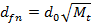  - безразмерный коэффициент, численно равный сумме абсолютных значений среднемесячных отрицательных температур за год в данном районе;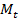  - величина, принимаемая равной для суглинков и глин 0,23 м; супесей, песков мелких и пылеватых - 0,28 м; песков гравелистых, крупных и средней крупности - 0,30 м; крупнообломочных грунтов - 0,34 м.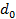 Таблица 2 – Нормативная глубина промерзания грунтов, м По карте районирования территория изысканий по весу снегового покрова земли относится к IV району (СП 20.13330.2016, карта 1) со значением показателя 2 кН/м2. По толщине стенки гололеда относится ко II району (СП 20.13330.2016, карта 3) со значением показателя 5 мм.По карте районирования (карта 2, СП 20.13330.2016 «Нагрузки и воздействия») территория изысканий по давлению ветра относится к III району со значением показателя 0,38 кПа.Согласно СП 131.13330.2020 по климатическому районированию для строительства территория относится к II B.Согласно СП 34.13330.2021 (Приложение Б) район работ относится к III1 дорожно-климатической зоне.ГидрографияРека Шунгут – правобережный приток р.  Сургут. Берет начало у северо-восточной окраины с. Старый Шунгут Исаклинского района Самарской области. Длина водотока составляет 32 км, площадь водосбора – 258 км2. Район работ приурочен к средней правобережной части водосбора. Водосбор р. Шунгут представляет собой волнистую с отдельными холмами равнину, умеренно пересеченную долинами рек и овражно-балочной сетью. Природная зона лесостепная. Лес в основном приурочен к правой части водосбора и приурезовой зоне.Долина р. Шунгут хорошо выраженная, трапецеидальная. Склоны ассиметричные: правый более высокий и крутой, левый пологий, постепенно сливающийся с окружающей местностью, оба умерено изрезанные балками и оврагами. Пойма р. Шунгут двухсторонняя, в районе работ левобережная, шириной до 0,5-0,6 км. Поверхность ее ровная, покрыта луговой растительностью с отдельными участками деревьев и кустарников.Русло р. Шунгут умерено извилистое в районе работ шириной 5-10 м  и глубиной до 0,5-1 м. Берега умерены крутые, высотой до 2 м, на участках поворота русла крутые и обрывисты - 2,5-3 м, заросшие травянистой, кустарниковой и древесной растительностью.Овражно-балочная сеть территории изысканий представлена безымянными логами, приуроченные к правобережью р. Шунгут. В плане все они имеют V-образный профиль, пологие склоны, задернованные травянистой растительностью склонами. На период выполнения полевых работ (май 2022 г.) тальвеги данных логов были сухими. Проектируемая дорога берет начало у северной окраины с. Старое Якушкино до трех Голубых озер. Данные озера являются памятниками природы регионального значения. В плане имеют овальную (20×40 м и 35×65 м) и круглую (d=32 м), глубиной до 30-34 м. Озера представляют собой карстовую воронку с уклоном стен 70-90°.На основании Водного кодекса РФ [1], ширина водоохранной зоны р. Шунгут составляет 100 м, ширина прибрежной защитной полосы – 50 м. Проектируемая трасса автодороги частично попадает в водоохранную и прибрежную зоны.Геологическое строение и гидрогеологические условияВ геологическом строении участка на глубину до 5м принимают участие верхнепермские отложения казанского яруса (P2kz2), современные аллювиальные отложения, (aQIV), перекрытые современным почвенно-растительным слоем (pdQIV) P2kz2 – Глина коричневато-красная, полутвердая, с включением доломита Залегает локально, в районе скважины №9, вскрытая мощность слоя 3.0м.P2kz2 - Доломит выветрелый до мучнистого состояния (от полутвердого до мягкопластичного), серый, с включением доломита до 10-30%. Вскрытая мощность слоя 1.8-5.0м. aQIV - Суглинок коричневый, мягкопластичный, с включением щебня, до 5 %. Залегает локально, в районе скважины №1, вскрытая мощность слоя 2.8м.aQIV – Суглинок коричневый, тугопластичный. Залегает локально в районе скважин №1 и №6, мощность слоя 1.2-1.7м.pdQIV – Почвенно-растительный слой – глинистый и суглинистый чернозем. Залегает с поверхности, толщина слоя 0.2-1.0м.Во время проходки буровых скважин предметов представляющих археологическую ценность не обнаружено.Гидрогеологические условия участка характеризуются наличием действующего водоносного горизонта, приуроченного к толще верхнепермским отложениям казанского яруса, четвертичных, аллювиальных отложений. Распространение УГВ локальное, незакономерное. По результатам гидрогеологических наблюдений в период бурения, апрель 2022г., уровень грунтовых вод установился на глубине 2.0-3.3м (на абс. отм. 83.00-85.90м). Водовмещающими породами являются суглинки мягкопластичные, доломитовая мука (по ГОСТ 25100-2020г., суглинок полутвердый) с коэффициентами фильтрации 0.05-0.005 м/сут. В период обильных осенних дождей и весенних паводков возможны сезонные колебания УГВ на 1.0-1.5м, а также возможно образование локальных линз грунтовых вод, в верхней части разреза (до 2-4м), типа «верховодка» в любой части исследуемой территории.Питание водоносного горизонта осуществляется за счет инфильтрации атмосферных осадков. Разгрузка - подземным стоком в сторону ближайшего водоема.По результатам химанализов (приложение К) грунтовая вода классифицируется как пресная солоноватая с общей минерализацией 923-1025 мг/л. По отношению к бетонам всех марок и к арматуре ж/б конструкций вода является неагрессивной [9, прилож. В, табл. В.3, В.4, Г.2]. По степени агрессивного воздействия на металлические конструкции вода – среда средне-агрессивная [9, прилож. Х, табл. Х.3].Обоснование определения границ зон планируемого размещения линейных объектовПланируемый к размещению объект расположен в границах населенного пункта с. Старое Якушкино, сельского поселения Кармало-Аделяково, муниципального района Сергиевский Самарской области, часть зоны размещения автомобильной дороги расположена на землях населенных пунктов, часть на землях промышленности, часть на землях с/х использования. Зона планируемого размещения линейного объекта определялась исходя из фактического расположения улиц, шириной полосы постоянного отвода автомобильной дороги соответствует нормам отвода земель, утвержденными Постановлением Правительства РФ от 02.09.2009 г. № 717 «О Нормах отвода земель для размещения автомобильных дорог и (или) объектов дорожного сервиса» и дополнению п. 4 вышеуказанных норм». Вместе с тем согласно пунктам 1, 2 и 3 Постановления Правительства РФ № 717 ширина полосы отвода меняется в зависимости от высоты насыпи, крутизны откосов земляного полотна, на подходах к мостам.В отношении автомобильных дорог устанавливаются границы придорожных полос.Придорожные полосы не устанавливаются на автомобильные дороги  в границах населенных пунктов.Таким образом, на часть автомобильной дороги, выходящей за границы населенного пункта установлена придорожная полоса, в соответствии с Федеральным законом от 08.11.2007 N 257-ФЗ (ред. от 14.07.2022) "Об автомобильных дорогах и о дорожной деятельности в Российской Федерации и о внесении изменений в отдельные законодательные акты Российской Федерации". Каталог координат поворотных точек границ затрагиваемых земельных участков/частей земельных участков и их площадь содержится в Томе 3 "Проект межевания территории. Текстовая часть".Информация о земельных участках, попадающих в границы разработки документации по планировке территории отражены на схеме – «Схема использования территории в период подготовки проекта планировки территории».Земельные участки, попадающие в границы полосы отвода, и их характеристики представлены в таблице ниже:Обоснование определения границ зон планируемого размещения линейных объектов, подлежащих реконструкции в связи с изменением их местоположения Линейные объекты, подлежащие реконструкции в связи с изменением их местоположения отсутствуют.Обоснование определения предельных параметров застройки территории в границах зон планируемого размещения объектов капитального строительства, проектируемых в составе линейных объектовПредельные параметры разрешенного строительства, реконструкции объектов капитального строительства определяются градостроительными регламентами, установленные в пределах границ соответствующей территориальной зоны муниципального образования.В соответствии со статьей 36 Градостроительного кодекса РФ действие градостроительного регламента не распространяется на земельные участки, предназначенные для размещения линейных объектов и (или) занятые линейными объектами.В состав линейного объекта Благоустройство памятника природы регионального значения «Голубое озеро», не входят объекты капитального строительства, для которых устанавливаются предельные параметры разрешенного строительства, реконструкции.Ведомость пересечений границ зон планируемого размещения линейного объекта (объектов) с сохраняемыми объектами капитального строительства (здание, строение, сооружение, объект, строительство которого не завершено), существующими и строящимися на момент подготовки проекта планировки территорииПроектируемый линейный Благоустройство памятника природы регионального значения «Голубое озеро», не пересекает здания, строения, сооружения, объекты, строительство которых не завершено, строящихся на момент подготовки проекта планировки территории на момент подготовки проекта планировки территории.Планируемый к размещению линейный объект пересекает инженерные коммуникации и автомобильную дорогу общего пользования регионального значения Самарской области "Урал" - Старое Якушкино.Сохранность пересекаемых инженерных коммуникаций и автомобильной дороги необходимо обеспечить строгим соблюдением технических условий на пересечения от эксплуатирующих организацийВедомость пересечений границ зон планируемого размещения линейного объекта (объектов) с объектами капитального строительства, строительство которых запланировано в соответствии с ранее утвержденной документацией по планировке территорииПроектируемый линейный объект Благоустройство памятника природы регионального значения «Голубое озеро», не пересекает объектов капитального строительства, планируемых к строительству в соответствии с ранее утвержденной документацией по планировке территории на момент подготовки проекта планировки территории.Ведомость пересечений границ зон планируемого размещения линейного объекта (объектов) с водными объектами (в том числе с водотоками, водоемами, болотами и т.д.)Зона планируемого размещения линейного объекта Благоустройство памятника природы регионального значения «Голубое озеро» не пересекает водные объекты (в том числе с водотоки, водоемы, болота и т.д.). ПРИМЕЧАНИЯВ составе томов документации по планировке территории отсутствуют отчеты по выполненным инженерным изысканиям, в связи с большим объемом, материалы инженерных изысканий представлены в виде отдельных томов.ПРИЛОЖЕНИЯ№ томаОбозначение Наименование Примечание 1ППТ-ПМТ.ППТ-ОЧПроект планировки территории.Раздел 1 «Проект планировки территории. Графическая часть».Основная часть.1ППТ-ПМТ.ППТ-ОЧПроект планировки территории.Раздел 2 «Положение о размещении линейных объектов».Основная часть.2ППТ-ПМТ.ППТ-МОПроект планировки территории.Раздел 3 «Материалы по обоснованию проекта планировки территории. Графическая часть».2ППТ-ПМТ.ППТ-МОПроект планировки территории.Раздел 4 «Материалы по обоснованию проекта планировки территории. Пояснительная записка».3ППТ-ПМТ.ПМТ-ОЧПроект межевания территорииРаздел 1 "Проект межевания территории. Графическая часть"Основная часть.3ППТ-ПМТ.ПМТ-ОЧПроект межевания территорииРаздел 2 "Проект межевания территории. Текстовая часть".Основная часть.4ППТ-ПМТ.ПМТ-МОПроект межевания территорииРаздел 3 "Материалы по обоснованию проекта межевания территории. Графическая часть"4ППТ-ПМТ.ПМТ-МОПроект межевания территорииРаздел 4 "Материалы по обоснованию проекта межевания территории. Пояснительная записка".МесяцМесяцМесяцМесяцМесяцМесяцМесяцМесяцМесяцМесяцМесяцМесяцГодIIIIIIIVVVIVIIVIIIIXXXIXIIсредняя месячная температура средняя месячная температура средняя месячная температура средняя месячная температура средняя месячная температура средняя месячная температура средняя месячная температура средняя месячная температура средняя месячная температура средняя месячная температура средняя месячная температура средняя месячная температура средняя месячная температура -13,2-13,1-6,54,813,317,719,517,511,43,9-3,7-10,13,5абсолютный максимум температуры абсолютный максимум температуры абсолютный максимум температуры абсолютный максимум температуры абсолютный максимум температуры абсолютный максимум температуры абсолютный максимум температуры абсолютный максимум температуры абсолютный максимум температуры абсолютный максимум температуры абсолютный максимум температуры абсолютный максимум температуры абсолютный максимум температуры 3,65,713,631,234,837,840,040,133,326,613,96,040,1абсолютный минимум температурыабсолютный минимум температурыабсолютный минимум температурыабсолютный минимум температурыабсолютный минимум температурыабсолютный минимум температурыабсолютный минимум температурыабсолютный минимум температурыабсолютный минимум температурыабсолютный минимум температурыабсолютный минимум температурыабсолютный минимум температурыабсолютный минимум температуры-50,4-46,3-36,7-25,2-7,3-3,72,2-1,0-8,1-23,2-33,3-44,0-50,4ГрунтГлубина промерзания, мСуглинки, глины46,60,231,57Супесь, песок пылеватый или мелкий46,60,281,91Пески гравелистые, крупные, средней крупности46,60,302,04Кадастровый номерУсловный номер ПравообладательНаименование объекта строительства Площадь занимаемых земель в соответствии с проектными решениями (м2) Площадь занимаемых земель в соответствии с проектными решениями (м2) Площадь занимаемых земель в соответствии с проектными решениями (м2)Кадастровый номерУсловный номер ПравообладательНаименование объекта строительстваДолгосрочное пользованиеДолгосрочное пользованиеДолгосрочное пользованиеКадастровый номерУсловный номер ПравообладательНаименование объекта строительстваВид угодья (м2)Вид угодья (м2)Вид угодья (м2)Кадастровый номерУсловный номер ПравообладательНаименование объекта строительстваЗемли с/х
ПрочиеЗемли промышленностиЗемли населенных пунктовЗемельные участки, занимаемые полосой отвода объекта: Благоустройство памятника природы регионального 
значения «Голубое озеро»Земельные участки, занимаемые полосой отвода объекта: Благоустройство памятника природы регионального 
значения «Голубое озеро»Земельные участки, занимаемые полосой отвода объекта: Благоустройство памятника природы регионального 
значения «Голубое озеро»Земельные участки, занимаемые полосой отвода объекта: Благоустройство памятника природы регионального 
значения «Голубое озеро»Земельные участки, занимаемые полосой отвода объекта: Благоустройство памятника природы регионального 
значения «Голубое озеро»Земельные участки, занимаемые полосой отвода объекта: Благоустройство памятника природы регионального 
значения «Голубое озеро»Земельные участки, занимаемые полосой отвода объекта: Благоустройство памятника природы регионального 
значения «Голубое озеро»63:31:0000000:1059-Самарская область (собственность), Министерство транспорта и автомобильных дорог Самарской области (ПБП)а/д--139263:31:1206001:ЗУ1земли, государственная собственность на которые не разграничена в ведении администрации районаа/д--2323563:31:0000000:ЗУ2земли, государственная собственность на которые не разграничена в ведении администрации районаа/д-25236-63:31:0000000:189:189:ЗУ1Долевая собственность граждан (11 участников)а/д44044--63:31:1202006:101:101:ЗУ1Муниципальный район Сергиевский Самарской области (собственность)а/д2524--63:31:0000000:169:169:ЗУ1Российская Федерация (собственность), Акционерное общество "Самаранефтегаз" (аренда)а/д-15-Итого :Итого :Итого :Итого :465832523624627Итого :Итого :Итого :Итого :964469644696446